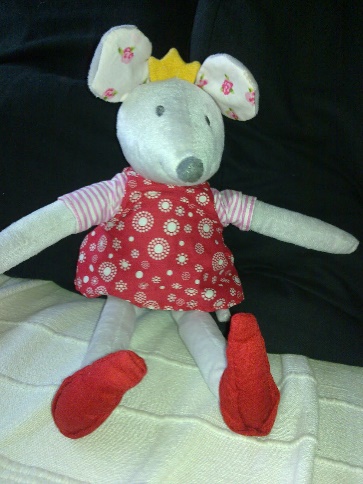 Alle bovengenoemde spulletjes, eventueel broodtrommeltjes en ook kledingstukken zoals jassen, handschoenen, mutsen, sjaals, ... voorzien van een naam!Graag de jassen voorzien van een lus om ze netjes te kunnen ophangen.Omschrijvingschooltasuit stevig materiaal - ongeveer 30 cm x 22 cm(naam van uw kleuter in de schooltas schrijven)1 doos papieren zakdoekjes100 à 150 stuks1 paar gympjes
gymtaswit - met T- vormige elastiek (geen gesloten elastiek!) of velcro     
Een tas met touwtjes die je kan toe trekken 1 koekendoosje en          1 fruitdoosjestevige doosjes (met naam) graag koeken zonder verpakking en geschild fruit 1 drinkfleseen herbruikbare drinkfles (met naam) om water te drinkenreservekledij1 pakket reservekledij in een tas met naam erop